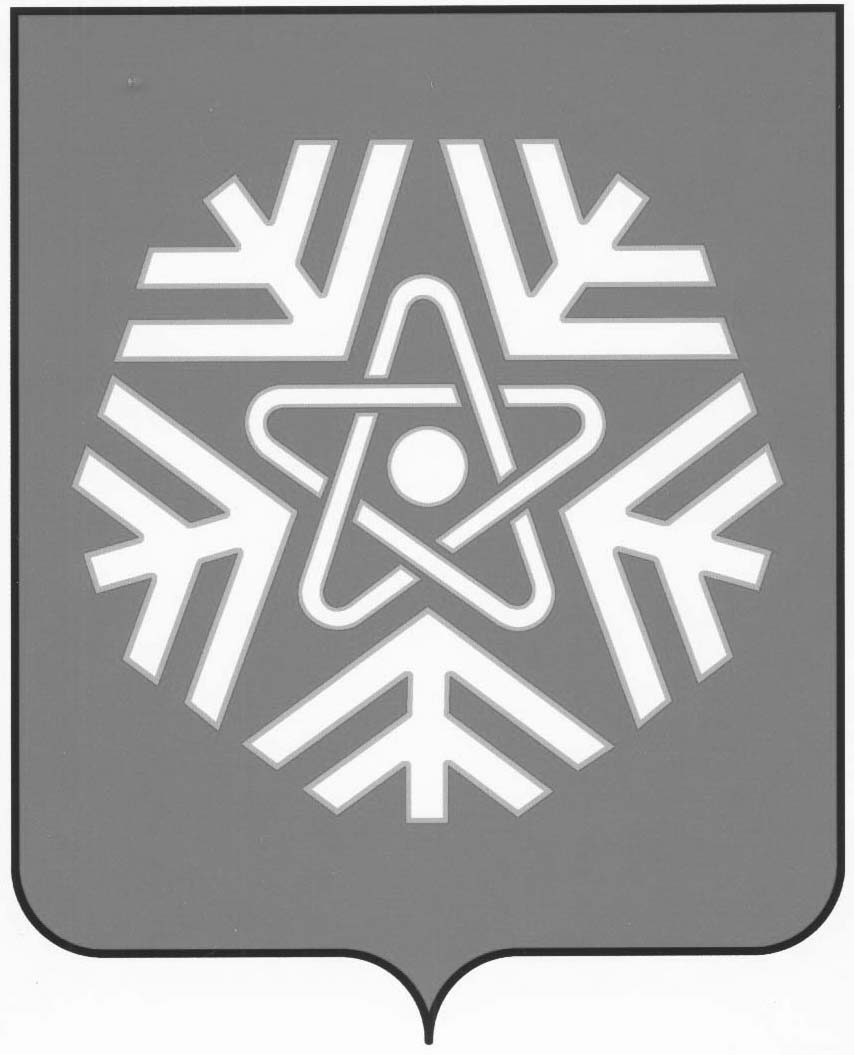 администрация  снежинского  городского  округаПОСТАНОВЛЕНИЕ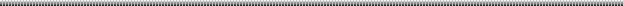 О внесении изменений в постановлениеадминистрации Снежинского городского округаот 03.11.2016 № 1508На основании протокола от 28.12.2016 № 1 рабочей группы по апробации электронной очереди посредством автоматизированной информационной системы при зачислении в общеобразовательные учреждения, утвержденной распоряжением администрации Снежинского городского округа от 28.12.2016 № 387-р, руководствуясь статьей 40 Устава муниципального образования «Город Снежинск»ПОСТАНОВЛЯЮ:1. Дополнить постановление администрации Снежинского городского округа от 03.11.2016 № 1508 «Об утверждении  административного регламента предоставления муниципальной услуги «Зачисление в общеобразовательное учреждение» пунктом 2 следующего содержания:«2. Установить, что настоящее постановление вступает в силу                           с 01 сентября 2017 года».2. Пункты 2-3 постановления считать пунктами 3-4 соответственно. 3. Опубликовать настоящее постановление в газете «Известия Собрания депутатов и администрации города Снежинска».  4. Контроль за выполнением настоящего постановления возложить на заместителя главы администрации Снежинского городского округа                   Н. В. Гаришину.Глава администрации Снежинского городского округа	 			   И. И. Сапрыкинот17. 01. 2017№34